29 сентября 2022 года Богучарская центральная районная библиотека провела международную просветительскую акцию в поддержку русского языка и литературы «Литературный диктант».Участниками диктанта стали старшеклассники МКОУ «БСОШ №1», которые смогли получить независимую оценку своих знаний в области русской классической и современной литературы. Тема диктанта 2022 года посвящена культурно-историческому наследию, русскому языку как основополагающей ценности национального культурного наследия. Участникам необходимо было за 60 минут ответить на 20 вопросов, посвящённых классической и современной русской литературе. Правильный ответ на вопрос мог принести 5 баллов. Набрав максимальное количество баллов-100, 6 участников получили диплом победителей. Дипломы отличников получили 2 участника, а Сертификаты – 3 участника. Ребята отметили, что им потребовалось не только знание школьной программы, но и самостоятельное чтение произведений. Данная акция – прекрасный способ повышения интереса молодого поколения к познанию родного языка.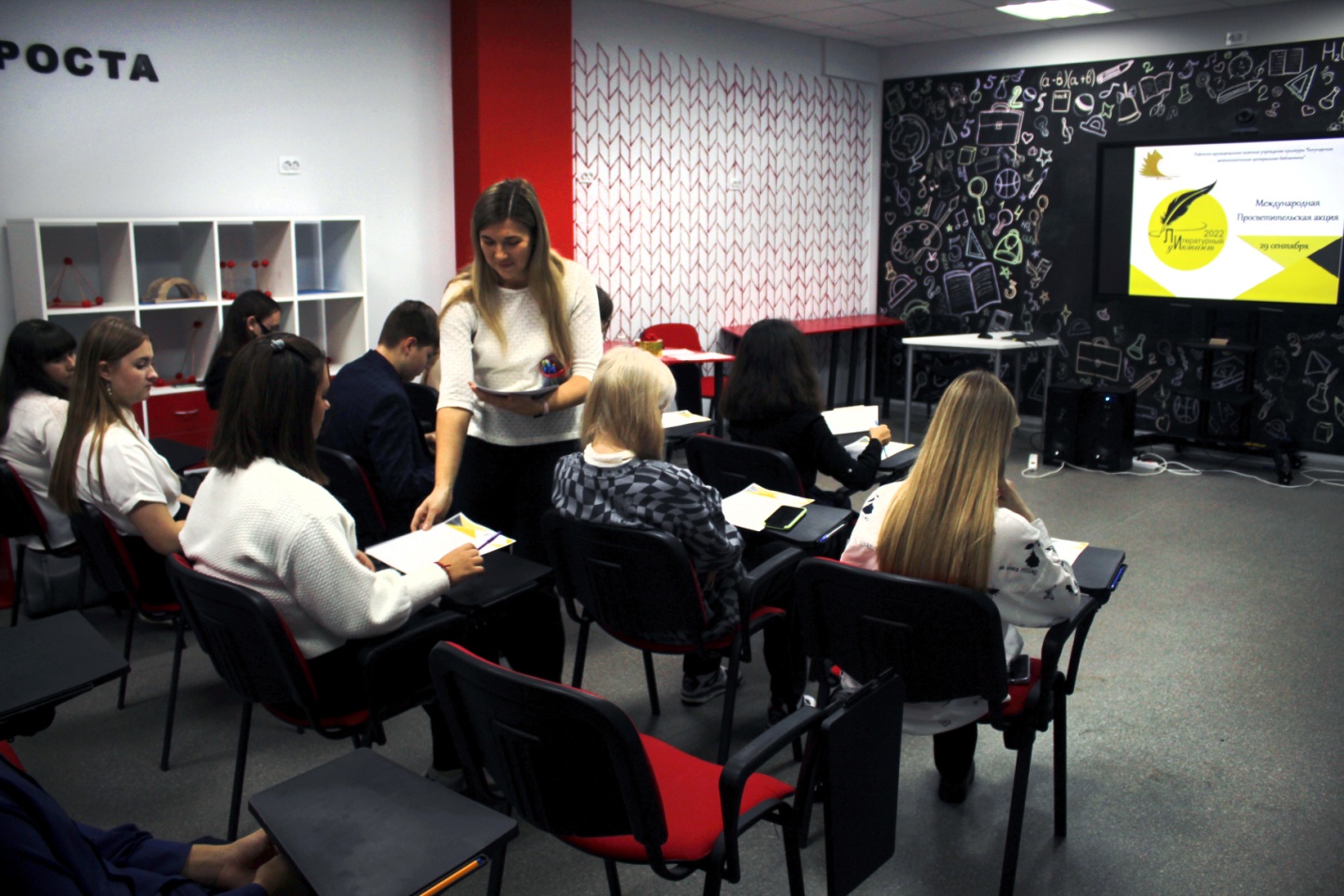 